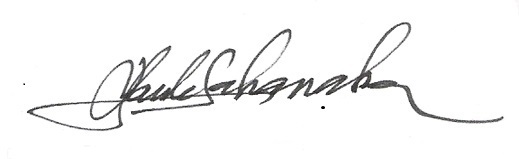 Technical Committee - PAWFMEN’S TAIJIQUANGROUP  B  MALE BAGUAZHANGGROUP  B  MALE BAGUAZHANGGROUP  B  MALE BAGUAZHANGGROUP  B  MALE BAGUAZHANGNameCountryFinal Score1stWallace LimUSA7.50GROUP   B  FEMALE BAGUAZHANGGROUP   B  FEMALE BAGUAZHANGGROUP   B  FEMALE BAGUAZHANGGROUP   B  FEMALE BAGUAZHANGNameCountryFinal Score1stIsabella MillerUSA8.77GROUP  C  MALE  XINGYIQUANGROUP  C  MALE  XINGYIQUANGROUP  C  MALE  XINGYIQUANGROUP  C  MALE  XINGYIQUANNameCountryFinal Score1stKeving WongUSA8.59GROUP    D  MALE XINGYIQUANGROUP    D  MALE XINGYIQUANGROUP    D  MALE XINGYIQUANGROUP    D  MALE XINGYIQUANNameCountryFinal Score1stSérgio Minoru TanoshiBrazil8.982ndKrishna Ramos RazaBrazil8.533rdFranco PinoCosta Rica7.48GROUP   D MALE WUDANG BAGUAGROUP   D MALE WUDANG BAGUAGROUP   D MALE WUDANG BAGUAGROUP   D MALE WUDANG BAGUANameCountryFinal Score1stLeonel PedrazaMexico9.43GROUP   D MALE XINGYIQUAN STAFFGROUP   D MALE XINGYIQUAN STAFFGROUP   D MALE XINGYIQUAN STAFFGROUP   D MALE XINGYIQUAN STAFFNameCountryFinal Score1stFranco PinoCosta Rica7.70GROUP  B  MALE TAIJIQUANGROUP  B  MALE TAIJIQUANGROUP  B  MALE TAIJIQUANGROUP  B  MALE TAIJIQUANNameCountryFinal Score1stAlexander YuUSA9.282ndNicholas Cunha NavarroBrazil8.10GROUP   B  MALE TAIJIJIANGROUP   B  MALE TAIJIJIANGROUP   B  MALE TAIJIJIANGROUP   B  MALE TAIJIJIANNameCountryFinal Score1stAlexander YuUSA8.952ndNicholas Cunha NavarroBrazil7.95GROUP  C  MALE TAIJIQUAN 24-FORMGROUP  C  MALE TAIJIQUAN 24-FORMGROUP  C  MALE TAIJIQUAN 24-FORMGROUP  C  MALE TAIJIQUAN 24-FORMNameCountryFinal Score1stStefan O'NeilTrinidad & Tobago7.852ndDaniel SotoCosta Rica7.20GROUP  C  MALE TAIJIQUAN 42-FORM & 32-FORMGROUP  C  MALE TAIJIQUAN 42-FORM & 32-FORMGROUP  C  MALE TAIJIQUAN 42-FORM & 32-FORMGROUP  C  MALE TAIJIQUAN 42-FORM & 32-FORMNameCountryFinal Score1stAndrews Lima Silva SantosBrazil8.352ndOrlando Guilhermo FalconPeru7.883rdMauricio HernandezMexico7.28GROUP   C  MALE TAIJIJIAN & QIANGGROUP   C  MALE TAIJIJIAN & QIANGGROUP   C  MALE TAIJIJIAN & QIANGGROUP   C  MALE TAIJIJIAN & QIANGNameCountryFinal Score1stAndrews Lima Silva SantosBrazil8.132ndMauricio HernandezMexico6.90--Cesar Fernando MolinaPerudesclasifiedGROUP  C  MALE TAIJI FANGROUP  C  MALE TAIJI FANGROUP  C  MALE TAIJI FANGROUP  C  MALE TAIJI FANNameCountryFinal Score1stStefan O'NeilTrinidad &Tobago7.70GROUP  C FEMALE TAIJIQUAN 42-FORMGROUP  C FEMALE TAIJIQUAN 42-FORMGROUP  C FEMALE TAIJIQUAN 42-FORMGROUP  C FEMALE TAIJIQUAN 42-FORMNameCountryFinal Score1stAna Carolina de CavalhoBrazil8.08GROUP  C FEMALE YANG STYLE TAIJIQUANGROUP  C FEMALE YANG STYLE TAIJIQUANGROUP  C FEMALE YANG STYLE TAIJIQUANGROUP  C FEMALE YANG STYLE TAIJIQUANNameCountryFinal Score1stChristina Garces ValenciaColombia8.752ndMonica Cruz SanchezColombia8.643rdEmilly de Jesus GuimarãesBrazil8.514thPamela GuillenMexico8.285thLenise Varanda CezarettoBrazil8.046thMaira Pamela GonzalesColombia7.78GROUP  C  FEMALE CHEN STYLE TAIJIQUANGROUP  C  FEMALE CHEN STYLE TAIJIQUANGROUP  C  FEMALE CHEN STYLE TAIJIQUANGROUP  C  FEMALE CHEN STYLE TAIJIQUANNameCountryFinal Score1stTania Emi SakanakaBrazil9.33GROUP  C FEMALE TAIJIJIAN 42-FORMGROUP  C FEMALE TAIJIJIAN 42-FORMGROUP  C FEMALE TAIJIJIAN 42-FORMGROUP  C FEMALE TAIJIJIAN 42-FORMNameCountryFinal Score1stAna Carolina de CarvalhoBrazil8.58GROUP  C  FEMALE YANG TAIJIJIANGROUP  C  FEMALE YANG TAIJIJIANGROUP  C  FEMALE YANG TAIJIJIANGROUP  C  FEMALE YANG TAIJIJIANNameCountryFinal Score1stMonica CruzColombia8.432ndEmilly de Jesus GuimarãesBrazil7.70GROUP  C  FENALE CHEN STYLE TAIJIJIAN GROUP  C  FENALE CHEN STYLE TAIJIJIAN GROUP  C  FENALE CHEN STYLE TAIJIJIAN GROUP  C  FENALE CHEN STYLE TAIJIJIAN NameCountryFinal Score1stTania Emi SakanakaBrazil9.342ndPamela GuillenMexico8.63GROUP  C  FEMALE TAIJI DAOGROUP  C  FEMALE TAIJI DAOGROUP  C  FEMALE TAIJI DAOGROUP  C  FEMALE TAIJI DAONameCountryFinal Score1stLenise Varanda CezarettoBrazil8.06GROUP  D  MALE YANG STYLE TAIJIQUANGROUP  D  MALE YANG STYLE TAIJIQUANGROUP  D  MALE YANG STYLE TAIJIQUANGROUP  D  MALE YANG STYLE TAIJIQUANNameCountryFinal Score1stHemerson Carvalho de OliveiraBrazil8.452ndEdgar FernandezColombia8.04GROUP  D MALE TAIJIQUAN 24-FORMGROUP  D MALE TAIJIQUAN 24-FORMGROUP  D MALE TAIJIQUAN 24-FORMGROUP  D MALE TAIJIQUAN 24-FORMNameCountryFinal Score1stJose Miguel GomezColombia7.63GROUP  E  MALE SUN STYLE TAIJIQUANGROUP  E  MALE SUN STYLE TAIJIQUANGROUP  E  MALE SUN STYLE TAIJIQUANGROUP  E  MALE SUN STYLE TAIJIQUANNameCountryFinal Score1stRichard JonesUSA7.55GROUP  D MALE CHEN STYLE TAIJIQUANGROUP  D MALE CHEN STYLE TAIJIQUANGROUP  D MALE CHEN STYLE TAIJIQUANGROUP  D MALE CHEN STYLE TAIJIQUANNameCountryFinal Score1stKrishna Ramos RazaBrazil8.742ndAlvaro Leon MedniaColombia7.73GROUP  D MALE YANG STYLE TAIJIJIANGROUP  D MALE YANG STYLE TAIJIJIANGROUP  D MALE YANG STYLE TAIJIJIANGROUP  D MALE YANG STYLE TAIJIJIANNameCountryFinal Score1stHemerson Carvalho de OliveiraBrazil8.252ndJose Miguel GomezColombia8.083rdEdgar FernandezColombia7.89GROUP  E  MALE CHEN STYLE DAOGROUP  E  MALE CHEN STYLE DAOGROUP  E  MALE CHEN STYLE DAOGROUP  E  MALE CHEN STYLE DAONameCountryFinal Score1stRichard JonesUSA7.45GROUP  D  MALE TAIJI STAFFGROUP  D  MALE TAIJI STAFFGROUP  D  MALE TAIJI STAFFGROUP  D  MALE TAIJI STAFFNameCountryFinal Score1stAlvaro Leo MedinaColombia6.95GROUP  D  FEMALE TAIJI KUNGFU FANGROUP  D  FEMALE TAIJI KUNGFU FANGROUP  D  FEMALE TAIJI KUNGFU FANGROUP  D  FEMALE TAIJI KUNGFU FANNameCountryFinal Score1stSin Yi JonesUSA7.34GROUP  E  FEMALE TAIJIQUAN 24-FORMGROUP  E  FEMALE TAIJIQUAN 24-FORMGROUP  E  FEMALE TAIJIQUAN 24-FORMGROUP  E  FEMALE TAIJIQUAN 24-FORMNameCountryFinal Score1ºAddy GamboaMexico7.942ªCatherine EarleTrinidad & Tobago7.70GROUP  D  FEMALE SUN STYLE TAIJIQUANGROUP  D  FEMALE SUN STYLE TAIJIQUANGROUP  D  FEMALE SUN STYLE TAIJIQUANGROUP  D  FEMALE SUN STYLE TAIJIQUANNameCountryFinal Score1ºSin Yi JonesUSA7.98GROUP  E  FEMALE TAIJI JIAN & FANGROUP  E  FEMALE TAIJI JIAN & FANGROUP  E  FEMALE TAIJI JIAN & FANGROUP  E  FEMALE TAIJI JIAN & FANNameCountryFinal Score1ºAddy GamboaMexico8.392ºCatherihe EarleTrinidad & Tobago7.31